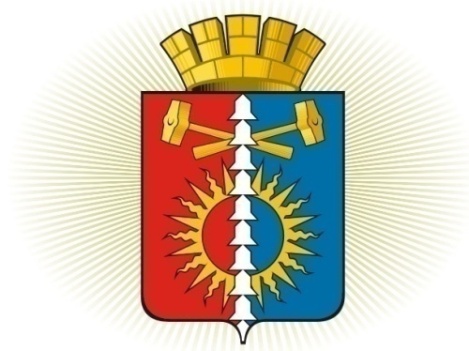 ДУМА ГОРОДСКОГО ОКРУГА ВЕРХНИЙ ТАГИЛШЕСТОЙ СОЗЫВ	Р Е Ш Е Н И Е	  тридцать девятое заседание19.12.2019г. № 39/6город Верхний Тагил  О внесении изменений и дополнений в «Правила благоустройства, обеспечения  чистоты и порядка на территории городского округа Верхний Тагил»,  утвержденных решением Думы городского округа Верхний Тагил от 29.12.2012 года № 13/5          Рассмотрев протест Нижнетагильской  межрайонной природоохранной прокуратуры  от 05.12.2019 года № 301ж-2019  на Правила благоустройства, обеспечения чистоты и порядка на территории городского округа Верхний Тагил (далее - Правила) от 29.12.2012 года № 13/5,  руководствуясь Федеральным законом от 06 октября 2003 № 131-ФЗ «Об общих принципах организации местного самоуправления в Российской Федерации», Федеральным законом  от 24 июня 1998 № 89-ФЗ «Об отходах производства и потребления», Уставом городского округа Верхний Тагил, Дума городского округа Верхний ТагилР Е Ш И Л А:1. Внести  в Правила благоустройства, обеспечения чистоты и порядка на территории городского округа Верхний Тагил следующие  изменения:  1.1. пункт 4.9. Правил изложить в новой редакции: «4.9. Собственники индивидуальных жилых домов и (или) уполномоченные ими лица, являющиеся владельцами и (или) пользователями индивидуальных жилых домов, обеспечивают уборку мусора, его накопление - складирование в целях его дальнейшей обработки, утилизации, обезвреживания, размещения».       2. Настоящее Решение вступает в силу после его официального опубликования.       3. Опубликовать настоящее Решение в газете «Местные ведомости», разместить на официальном сайте городского округа Верхний Тагил www.go-vtagil.ru, и официальном сайте Думы городского округа Верхний Тагил www.duma-vtagil.ru.4. Контроль исполнения настоящего Решения возложить на заместителя главы администрации по жилищно-коммунальному и городскому хозяйству (Русалеева Ю.В.).   Верно   ведущий специалист Думы   городского округа Верхний Тагил                                                                   О.Г.Мезенина